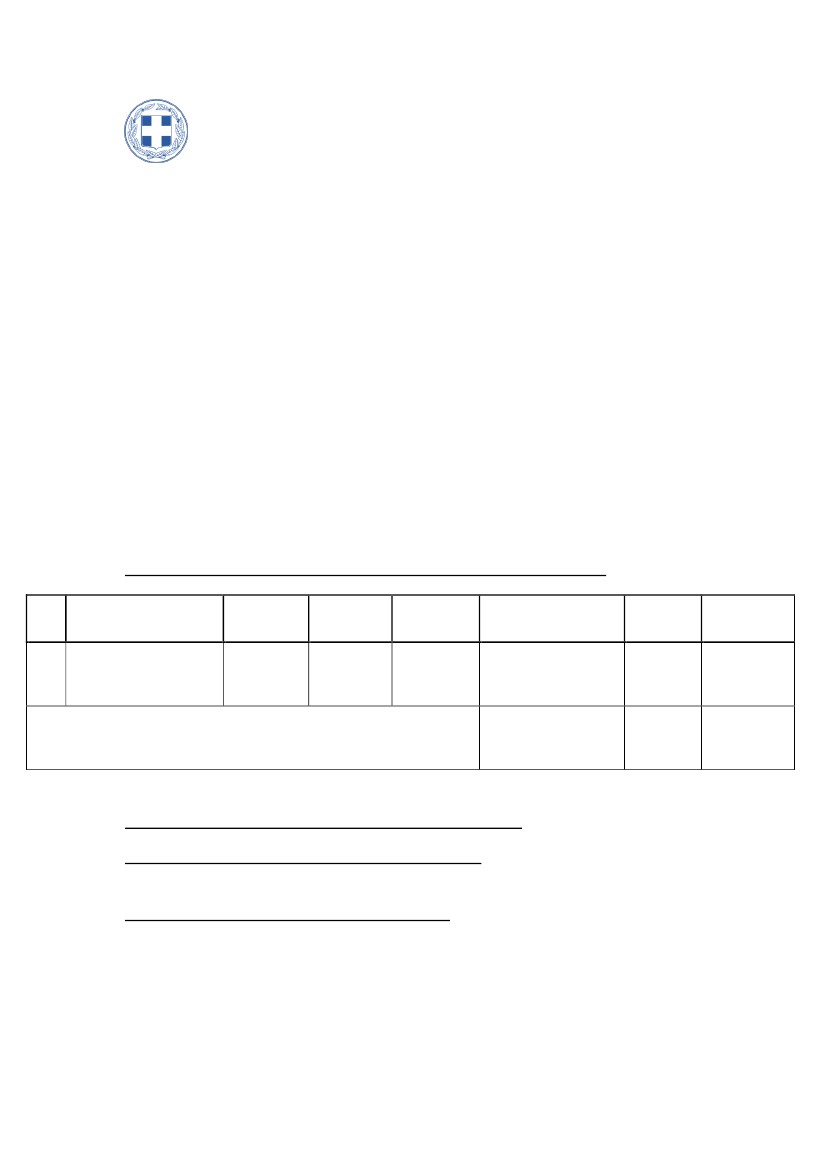 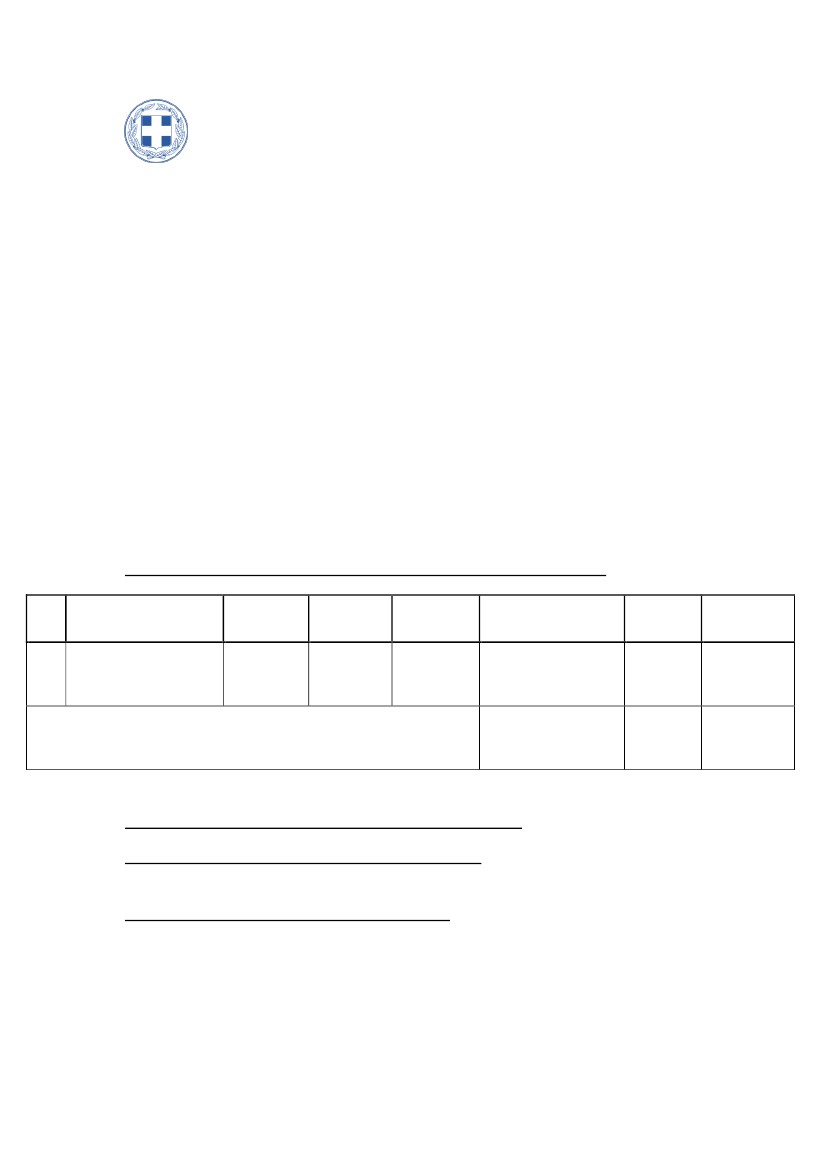 ΠΡΟΣΚΛΗΣΗ ΣΕ ΣΥΝΕΔΡΙΑΣΗΑΡ. 19Ο Πρόεδρος του Δημοτικού Συμβουλίου, σας καλεί σύμφωνα με την υπ’ αριθ. 163/2020 (αρ. πρωτ. 33282/29.5.2020) εγκύκλιο του Υπουργείου Εσωτερικών και τις διατάξεις του άρθρου 67 του Ν. 3852/2010 όπως αντικαταστάθηκε από το άρθρο 74 του Ν. 4555/2018, σε συνεδρίαση η οποία θα διεξαχθεί διά περιφοράς (μέσω ηλεκτρονικού ταχυδρομείου και τηλεφώνου) την Τρίτη 11 Αυγούστου 2020 με ώρα έναρξης 19.30 και ώρα λήξης 20.30, προκειμένου να ληφθούν αποφάσεις για τα παρακάτω θέματα: Λήψη απόφασης περί έγκριση τοποθέτησης «ΟΙΚΙΣΚΟΥ» Ανταποδοτικής Ανακύκλωσης στην Δ.Κ. Πικερμίου.Λήψη απόφασης περί έγκρισης περί ανάθεσης της εργασίας «Διαχείριση βλαστικών υπολειμμάτων Κοινότητας Πικερμίου» σε τρίτους. Λήψη απόφασης περί έγκρισης Kατάρτισης Τεχνικού Προγράμματος  Δήμου Ραφήνας – Πικερμίου έτους 2021.Λήψη απόφασης περί «Ανοίγματος τραπεζικού λογαριασμού για την εκταμίευση από την Περιφέρεια Αττικής της προβλεπόμενης χρηματοδότησης της Πράξης με τίτλο ΄ΙΔΡΥΣΗ ΚΑΙ ΛΕΙΤΟΥΡΓΙΑ  ΚΕΝΤΡΟΥ ΚΟΙΝΟΤΗΤΑΣ ΔΗΜΟΥ ΡΑΦΗΝΑΣ – ΠΙΚΕΡΜΙΟΥ΄ με κωδ ΟΠΣ 5038218 και ΚΩΔ ΠΡΑΞΗΣ ΣΑ (κωδ Ενάριθμου) 2019ΕΠ08510013.Ο ΠΡΟΕΔΡΟΣΤΟΥ ΔΗΜΟΤΙΚΟΥ ΣΥΜΒΟΥΛΙΟΥΜΩΡΟΣ ΚΩΝΣΤΑΝΤΙΝΟΣ